Régi időkben nagy divatja volt az árnyképek készítésének. A sziluett készítés egy régi francia képzőművészeti technika. Napjainkban újra kedveltek ezek az alkotások, fesztiválokon, rendezvényeken, bálokon , esküvőkön láthattok ilyeneket. Többféle technikával készíthetünk árnyképeket. Mi a legegyszerűbbet 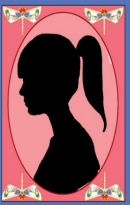 fogjuk kipróbálni.Világítsunk meg erős fénnyel egy arcot, és a kivetett árny körvonalát rajzoljuk körbe egy falra helyezett papíron. Kicsinyítsük le fénymásolóval, majd az így kapott kész körvonalat rajzoljuk a képre.A kész alkotások remekül mutathatnak a szobád falán!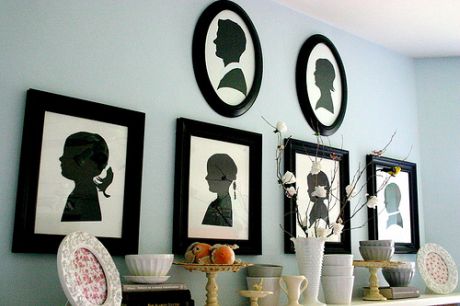 